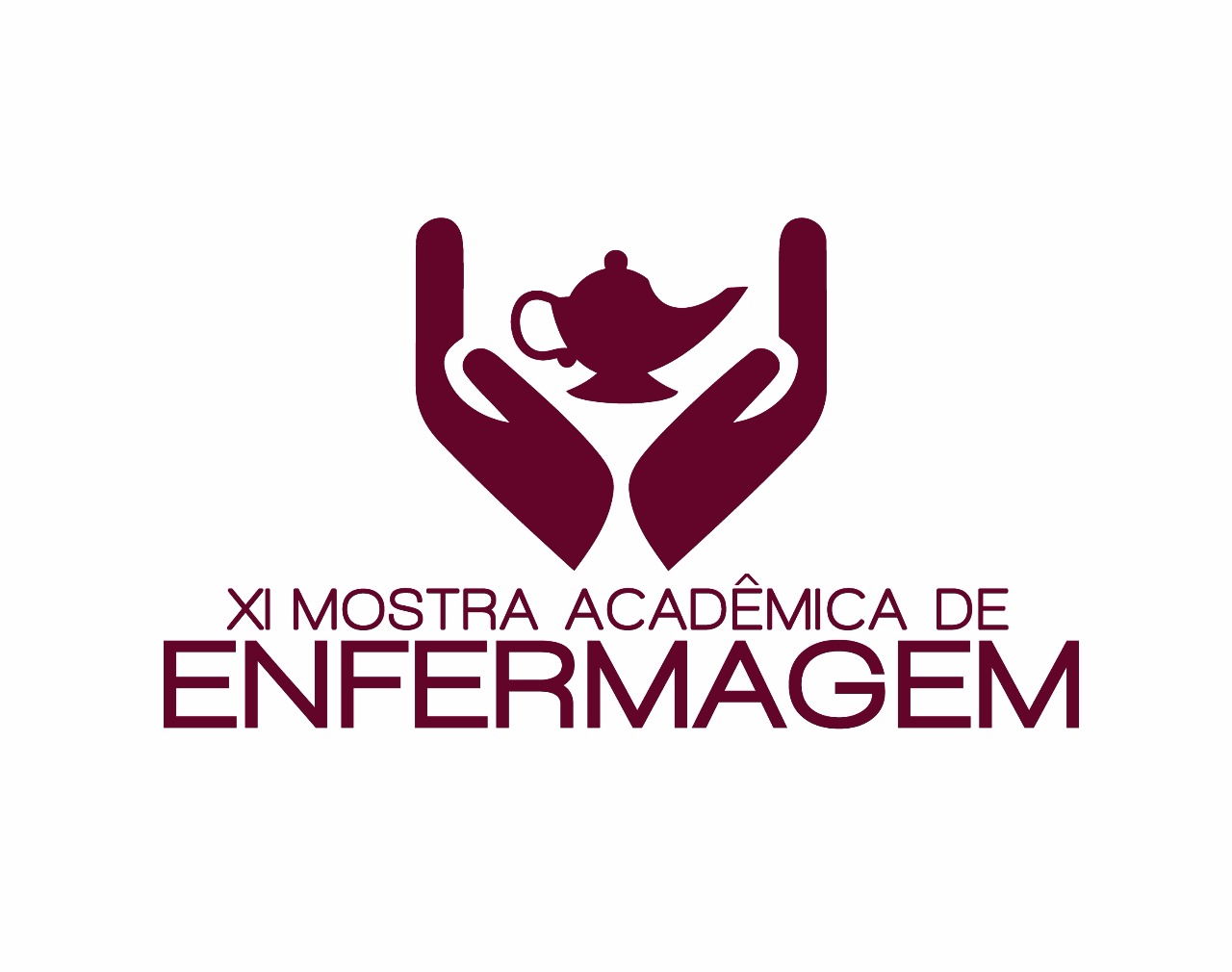 TÍTULO DO RESUMO SIMPLESautor¹coautor²coautor²coautor²coautor²orientador³INTRODUÇÃO: Lorem ipsum dolor sit amet, consectetur adipiscing elit. Etiam tincidunt dictum felis, nec luctus nibh semper vulputate. Morbi pellentesque ornare nisi in lobortis. Maecenas et egestas turpis. Nunc sodales interdum dui, mollis convallis lorem tristique in.1 Proin iaculis rutrum dolor, sollicitudin vulputate lectus cursus vel. Donec eu urna nec nisi semper sodales.2 OBJETIVO: Nam mi ex, tincidunt in justo in, rhoncus dignissim velit. Morbi suscipit tellus ut pretium tempus. Fusce pellentesque fermentum justo eget sagittis. Pellentesque habitant morbi tristique senectus et netus et malesuada fames ac turpis egestas. Curabitur dictum eleifend odio, id suscipit mauris consequat vitae. METODOLOGIA: Donec viverra, est at commodo pulvinar, eros mi facilisis magna, quis venenatis diam magna vitae sem.Nam auctor lectus id neque semper malesuada. Nam luctus nunc a nisl faucibus, ac fringilla orci luctus. Maecenas sit amet quam ac tellus sagittis tristique. Sed ac justo tortor. Nunc eleifend dui bibendum, lacinia risus a Hendrerit risus. Aliquam non dui cursus, auctor urna et, consequat diam. nequ non odio tempus sodales. Pellentesque sed dolor nunc. RESULTADOS: Phasellus aliquet odio vitae rutrum dapibus Curabitur dictum eleifend odio, id suscipit mauris consequat vitae. Donec viverra, est at commodo pulvinar, eros mi facilisis magna, quis venenatis diam magna vitae sem.Nam auctor lectus id neque semper malesuada. Nam mi ex, tincidunt in justo i, rhoncus dignissim velit. Morbi suscipit tellus ut pretium tempus. Fusce pellentesque fermentum justo eget sagittis. CONCLUSÃO: Pellentesque habitant morbi tristique senectus et netus et malesuada fames ac turpis egestas. In dui magna, posuere eget, vestibulum et, tempor auctor, justo. In ac felis quis tortor malesuada pretium. Pellentesque auctor neque nec urna. Proin sapien ipsum, porta a, auctor quis, euismod ut, mi. Aenean viverra rhoncus pede. Descritores:  Mínimo três; máximo 5Texto do resumo, contendo no máximo 1600 e 2000 caracteres com espaçamento e não deverá conter marcas de parágrafo. Fontes: Times New Roman, tamanho 10. O resumo completo não deve ultrapassar uma folha. 1. Autor (a)  apresentador (a) do curso de Enfermagem [inserir IES]2. Autor (a). Acadêmicos (as) do Curso de Enfermagem [inserir IES]3. Enfermeiro (a). Docente do Curso de Graduação em Enfermagem [inserir IES]REFERÊNCIAS:1. Autor/es da publicação (exemplo: Alves, SCF). Título da publicação. Ano [data de consulta]. Endereço eletrônico. (exemplo: <http://www.petenfermagem.ufc.br > 2. Instituição/Autor. Título [base de dados na Internet]. Lugar de publicação: Editor; Data de criação, [data de consulta]. Endereço eletrônico. Exemplo: Literatura Latino-Americana e do Caribe em Ciências da Saúde [base de dados online]. São Paulo: BIREME – Centro Latino-Americano e do Caribe de Informação em Ciências da Saúde. 2014 [acesso em 17 maio 2014]. Disponível em: http://bases.bireme.br/cgi-bin/wxislind.exe/iah/online/?IsisScript=iah/iah.xis&base=LILACS&lang=p 